01.04.2020 r.Edukacja polonistyczna.Dzisiaj prima aprilis, czyli dzień żartów.Żartuś zmienił kolejność sylab w wyrazach. Uporządkuj je i napisz poprawnie wyrazy.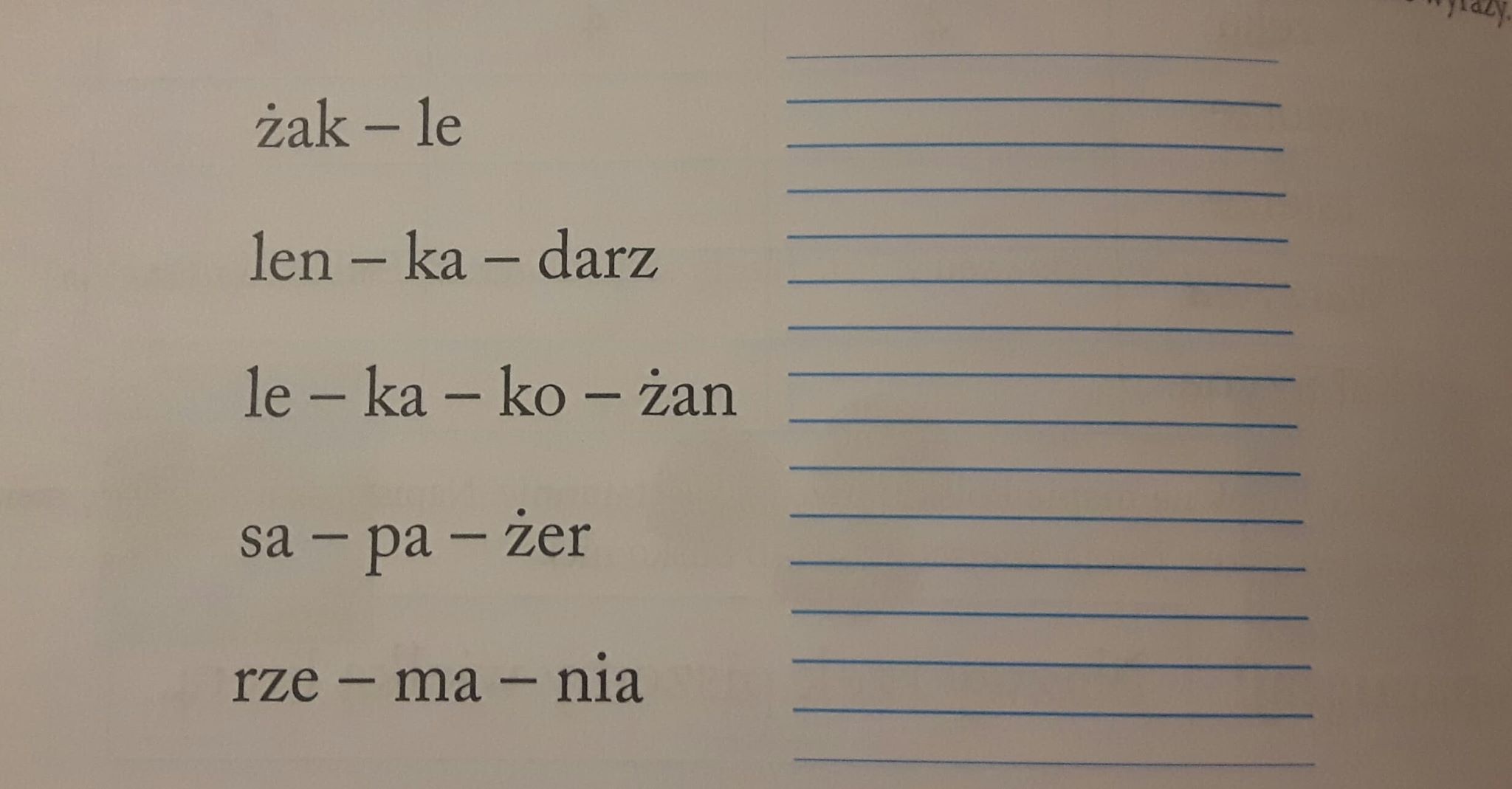 Pokoloruj pola oznaczone dwuznakiem rz, a dowiesz się, jakie zwierzę ukryło się na obrazku. Napisz jego nazwę liniaturze.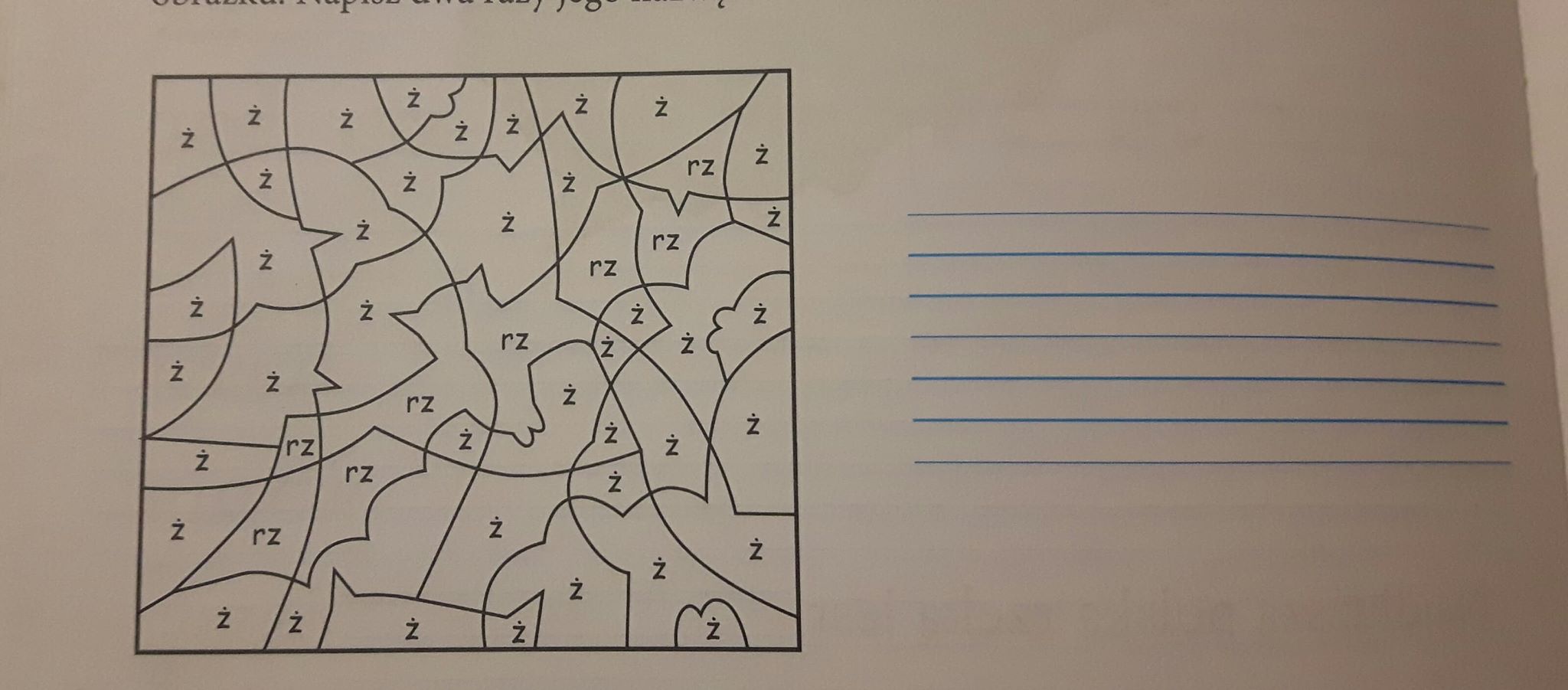 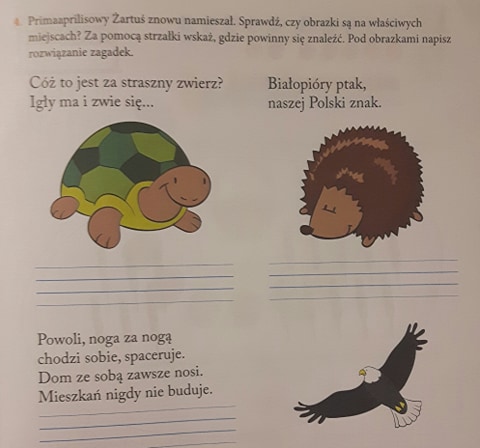 Edukacja matematyczna.Wczoraj poznałeś liczbę 17. Dzisiaj spróbuj wykonać poniższe zadania.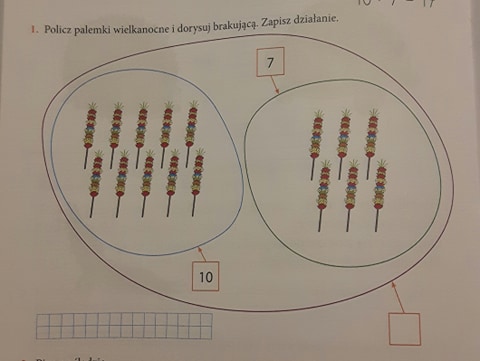 12+4=                                            12-4=10+7=                                            10-7=4+8=                                               8-4=5+7=                                               7-5=15+2=                                             15-2=13+4=                                             13-4=2+13=                                             13-2=Edukacja przyrodnicza.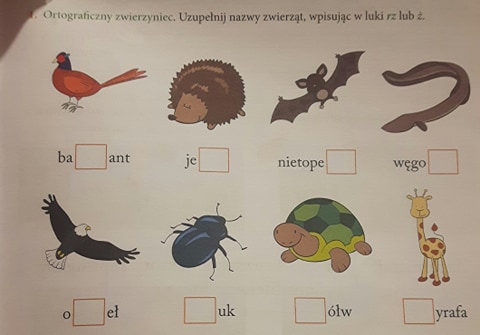 